April/avril Calendar—Madame Doyle—Grade 3 French Immersion 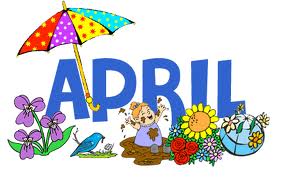 MondayTuesdayWednesdaythursdayfridayMathContinue our unit on multiplication and divison. In the 3rd grade students are expected to know facts up to 5. Start our unit on measurement.We will learn to relate the passage of time to common activities using non-standard and standard units (minutes, hours, days, weeks, months, years).  We will also practice measuring mass and length.LiteracyEvery day:  Daily 5 – Read alouds –  Writing activities – Focus on oral communication Social Studies unit---New Brunswick. Science unit---Plant and Soil.Theme—Spring*Remember to read every night.MathContinue our unit on multiplication and divison. In the 3rd grade students are expected to know facts up to 5. Start our unit on measurement.We will learn to relate the passage of time to common activities using non-standard and standard units (minutes, hours, days, weeks, months, years).  We will also practice measuring mass and length.3   Physical education4 -  *Jump Rope for Heart pledges go homePhysical education5   Library6   Physical education7  MusicLiteracyEvery day:  Daily 5 – Read alouds –  Writing activities – Focus on oral communication Social Studies unit---New Brunswick. Science unit---Plant and Soil.Theme—Spring*Remember to read every night.MathContinue our unit on multiplication and divison. In the 3rd grade students are expected to know facts up to 5. Start our unit on measurement.We will learn to relate the passage of time to common activities using non-standard and standard units (minutes, hours, days, weeks, months, years).  We will also practice measuring mass and length.10 – No school for studentsPT conferences( afternoon and evening) 11Physical education*Vessey Seed fundraiser is due12   Library13  Physical education14  - No schoolGood FridayLiteracyEvery day:  Daily 5 – Read alouds –  Writing activities – Focus on oral communication Social Studies unit---New Brunswick. Science unit---Plant and Soil.Theme—Spring*Remember to read every night.MathContinue our unit on multiplication and divison. In the 3rd grade students are expected to know facts up to 5. Start our unit on measurement.We will learn to relate the passage of time to common activities using non-standard and standard units (minutes, hours, days, weeks, months, years).  We will also practice measuring mass and length.17 – No schoolEaster Monday18 Physical education19  Library20 - Physical education21  MusicLiteracyEvery day:  Daily 5 – Read alouds –  Writing activities – Focus on oral communication Social Studies unit---New Brunswick. Science unit---Plant and Soil.Theme—Spring*Remember to read every night.MathContinue our unit on multiplication and divison. In the 3rd grade students are expected to know facts up to 5. Start our unit on measurement.We will learn to relate the passage of time to common activities using non-standard and standard units (minutes, hours, days, weeks, months, years).  We will also practice measuring mass and length.24 Physical education25 Physical education*Jump Rope pledges are due26   Library27Physical education28  MusicLiteracyEvery day:  Daily 5 – Read alouds –  Writing activities – Focus on oral communication Social Studies unit---New Brunswick. Science unit---Plant and Soil.Theme—Spring*Remember to read every night.MathContinue our unit on multiplication and divison. In the 3rd grade students are expected to know facts up to 5. Start our unit on measurement.We will learn to relate the passage of time to common activities using non-standard and standard units (minutes, hours, days, weeks, months, years).  We will also practice measuring mass and length.Bonne fête                                         HAPPY EASTER! 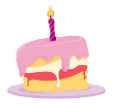 Jacob—le 11 avril                       Willow—le 23 avril                           JOYEUSES PÂQUES! Bonne fête                                         HAPPY EASTER! Jacob—le 11 avril                       Willow—le 23 avril                           JOYEUSES PÂQUES! Bonne fête                                         HAPPY EASTER! Jacob—le 11 avril                       Willow—le 23 avril                           JOYEUSES PÂQUES! Bonne fête                                         HAPPY EASTER! Jacob—le 11 avril                       Willow—le 23 avril                           JOYEUSES PÂQUES! Bonne fête                                         HAPPY EASTER! Jacob—le 11 avril                       Willow—le 23 avril                           JOYEUSES PÂQUES! LiteracyEvery day:  Daily 5 – Read alouds –  Writing activities – Focus on oral communication Social Studies unit---New Brunswick. Science unit---Plant and Soil.Theme—Spring*Remember to read every night.